PHILIPPIANS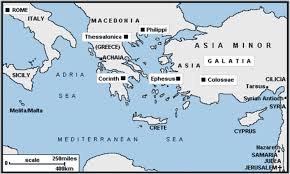 Introduction &BackgroundGeographyThe land was fertileA Gate CityGold mines HistoryBeginnings date back to 4th century BCEPhilip II took over in 356 BCECame under Roman rule in 168 BCEThe battle of Philippi in 42 BCEApostle Paul, Silas and Timothy arrive in 49 CEPoliticalThe Battle of PhilippiMark Antony and OctavianBrutus and CassiusThe Roman Empire over the Roman RepublicRoman colonyVeteran retirement villageMilitary outpostSpecial benefits as a colonySelf-governmentFreedom from paying taxesSame rights as those who live in ItalyReligiousSyncretistic practicesEmperor worshipEgyptian gods: Isis & SerapisSmall Jewish populationNo ChristiansThemesChristians first, Romans secondJoyChrist’s deityFellowship